Звітвикладача Винограденко Е.В. про виконання навчального навантаження з 08.11. 2021 року по 13.11. 2021 рокуДодаток :  Скріншот  № 1   Завдання  на  заняття  з  дисципліни СЗіВП КПЗ  Т 1.2 (141 взвод)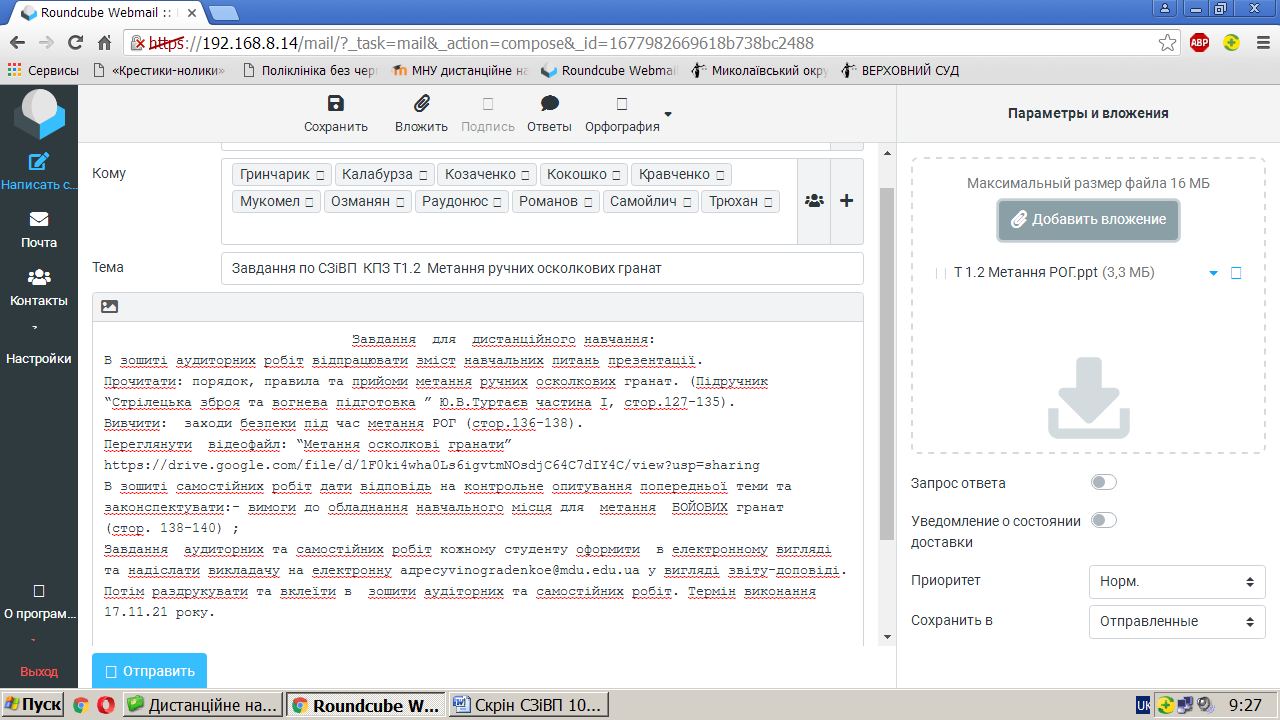 Скріншот  № 2   Завдання  на  заняття  з  дисципліни  БЗСОтаОБМ  Т 4.3 (041 взвод)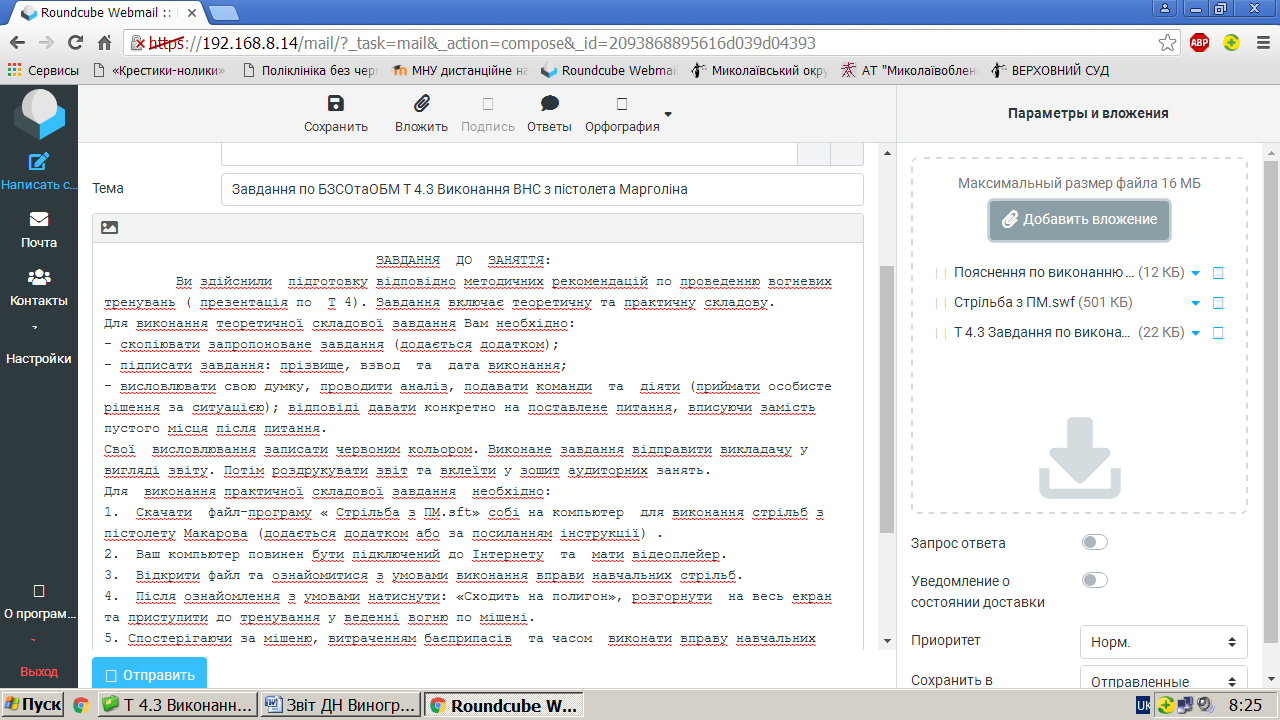 Скріншот  № 3   Завдання  на  заняття  з  дисципліни  Статутам ЗСУ  Т 6.3(121 взвод) 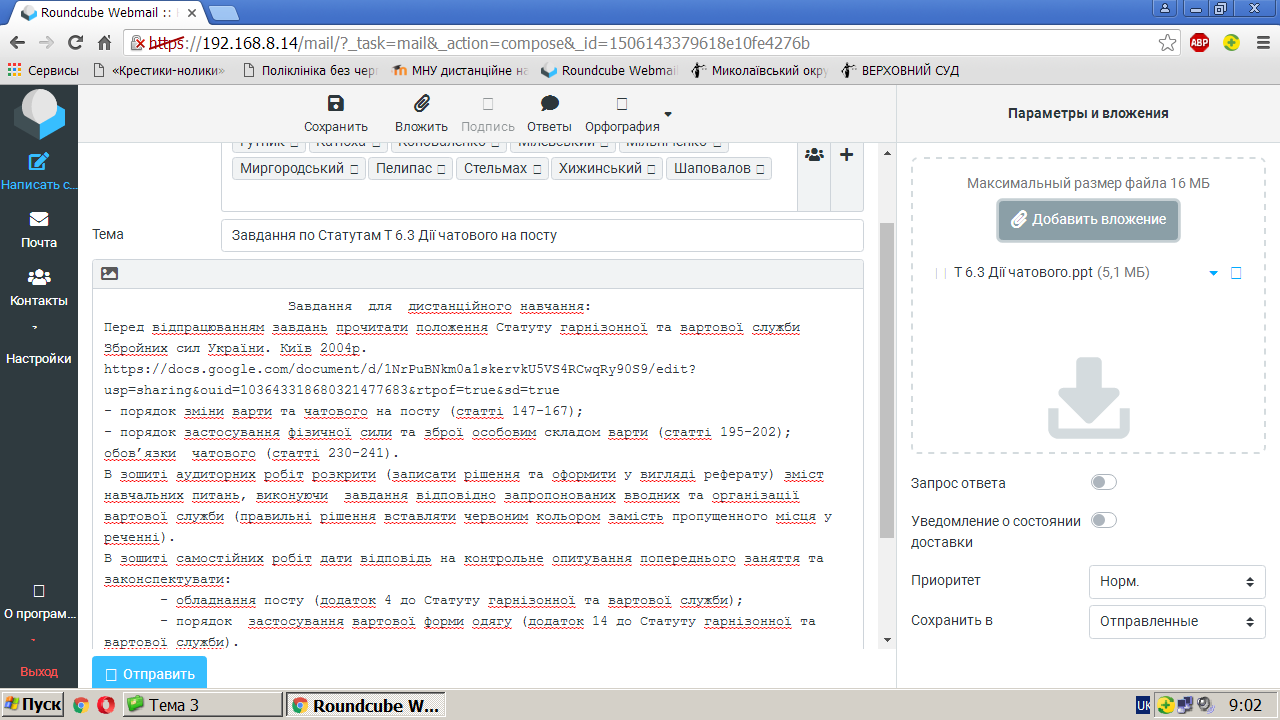 Скріншот  № 4   Завдання  на  заняття  з  дисципліни  Тактика  Т 3.1(141 взвод) 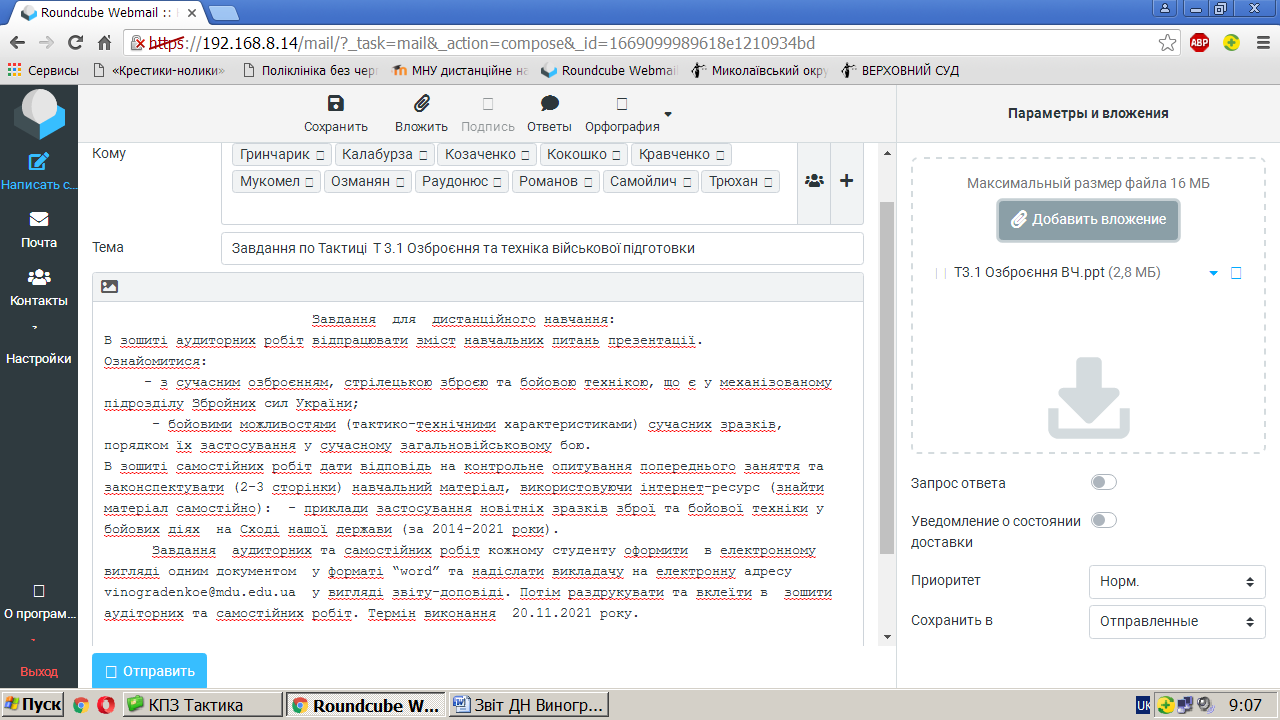 ВикладачНазва  дисциплін№ групаЛекціїЛекціїЛекціїПрактичніПрактичніПрактичніВикладачНазва  дисциплін№ групаЗапланованоВиконанододатокЗапланованоВиконаноДодатокВинограденко Е.В.1.Стрілецька зброя та вогнева підготовка141КПЗ Т 1.2  10.11.21 початок  в  08:40Скріншот № 1Винограденко Е.В.2.Бойове застосування стрілецького озброєння та озброєння БМ041Т 4.3  08.11.21 початок  в  08:40Скріншот № 2Винограденко Е.В.3.Статути  ЗСУ121Т 6.3 12.11.21 початок  в  10:10Скріншот № 3 Винограденко Е.В.4.Тактика041Т 3.1  13.11.21 початок  в  08:40Скріншот № 4